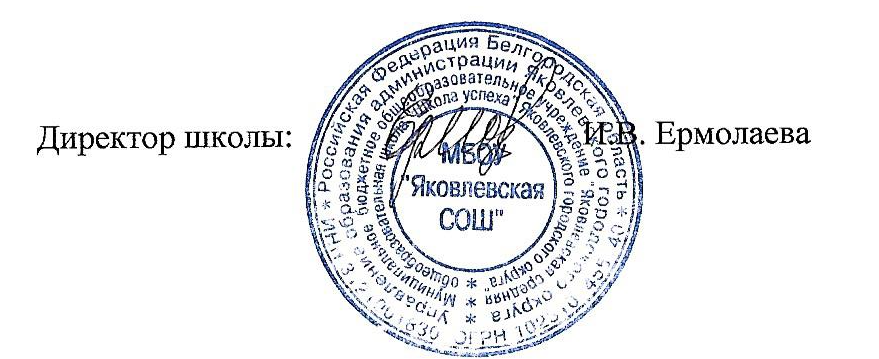 ПЛАН ВНЕУРОЧНОЙ ДЕЯТЕЛЬНОСТИна ступени начального общего образованиямуниципального бюджетного общеобразовательного учреждения«Яковлевская средняя общеобразовательная школа «Школа успеха»Яковлевского городского округа»,на 2019-2020 учебный годПояснительная запискаПлан внеурочной деятельности МБОУ «Яковлевская СОШ» определяет состав и структуру направлений, формы организации, объём внеурочной деятельности для обучающихся на ступени начального общего образования. При отборе содержания и видов деятельности детей по каждому направлению внеурочной деятельности учтены интересы и потребности детей, пожелания родителей, рекомендации школьного психолога, опыт внеаудиторной и внеурочной деятельности педагогов. Нормативно-правовой основой формирования плана внеурочной деятельности являются следующие нормативные документы: Конституция Российской Федерации (ст.43).Федеральный закон РФ «Об образовании в Российской Федерации» от 29 декабря 2012г. №273 – ФЗ;Постановление Правительства РФ от 19.03.2001г. №196 «Об утверждении типового положения об общеобразовательном учреждении» (в ред. Постановлений Правительства РФ от 23.12.2002 № 919, от 01.02.2005 № 49, от 30.12.2005 № 854, от 20.07.2007 № 459, от 18.08.2008 № 617, от 10.03.2009 № 216);Постановление Главного государственного санитарного врача РФ от 29.12.2010г. № 189 «Об утверждении СанПиН 2.4.2.2821-10  «Санитарно-эпидемиологические требования к условиям и организации обучения в общеобразовательных учреждениях"Федеральный государственный образовательный стандарт начального общего образования, утвержден приказом Минобрнауки России от 6.10.2009 г. № 373  (в ред. приказов Минобрнауки РФ от 26.11.2010 № 1241, от 22.09.2011 № 2357, 18.12.2012г. №1060);Приказ министерства образования и науки РФ от 14.12.2009 г. № 729 «Об утверждении перечня организаций, осуществляющих издание учебных пособий, которые допускаются к использованию в образовательном процессе в имеющих государственную аккредитацию и реализующих образовательные программы общего образования образовательных учреждениях» (в ред. приказов Минобрнауки РФ от 13.01.2011 № 2, от 16.01.2012 №16);Письмо Минобрнауки РФ «О введении федерального государственного образовательного стандарта общего образования от 19.04.2011г. № 03-255Письмо Минобрнауки РФ  «Об организации внеурочной деятельности при введении федерального государственного образовательного стандарта общего образования от 12 мая 2011г . №03-296.Постановление правительства Белгородской обл. от 02.10.2010 № 325-пп "О долгосрочной целевой программе "Развитие образования Белгородской области на 2011 - 2015 годы»  (в ред. постановления правительства Белгородской области от 25.07.2011 N 279-пп)Методические рекомендации ГОУ ДПО Белгородский региональный институт повышения квалификации и профессиональной переподготовки специалистов «Организация деятельности общеобразовательного учреждения в условиях введения ФГОС начального общего образования в Белгородской области»Методические письма  Белгородского регионального института повышения квалификации и переподготовки специалистов о преподавании предметов;Устав МБОУ «Яковлевской СОШ»;Локальные акты МБОУ «Яковлевской СОШ»;Общая характеристика плана внеурочной деятельности.Внеурочная деятельность обучающихся организуется в целях формирования единого образовательного пространства МБОУ «Яковлевской СОШ», и направлена на достижение планируемых результатов освоения основной образовательной программы начального общего образования.Целью внеурочной деятельности является обеспечение достижения планируемых личностных и метапредметных результатов освоения основных образовательных программ начального общего образования обучающимися,  создание  условий для достижения обучающимися  необходимого для жизни в обществе социального опыта и формирования принимаемой обществом системы ценностей, для многогранного развития и социализации каждого школьника в свободное от учёбы время.В  качестве организационной модели внеурочной деятельности в 2019-2020 учебном году определена оптимизационная модель, предполагающая использование внутренних ресурсов образовательного учреждения. В её реализации принимают участие педагогические работники МБОУ «Яковлевской СОШ»: учителя начальных классов, учителя-предметники.Координирующую роль выполняет классный руководитель (учитель начальных классов), который в соответствии со своими функциями и задачами: -взаимодействует с педагогическими работниками, а также учебно-вспомогательным персоналом общеобразовательного учреждения; -организует в классе образовательный процесс, оптимальный для развития положительного потенциала личности обучающихся в рамках деятельности общешкольного коллектива; -организует систему отношений через разнообразные формы воспитывающей деятельности коллектива класса, в том числе, через органы самоуправления; -организует социально значимую, творческую деятельность обучающихся. Внеурочная деятельность является составной частью учебно-воспитательного  процесса МБОУ «Яковлевской СОШ» и организуется по направлениям развития личности:спортивно-оздоровительное, духовно-нравственное, социальное, общеинтеллектуальное, общекультурноеСодержание занятий, предусмотренных как внеурочная деятельность, формируется с учётом пожеланий обучающихся и их родителей (законных представителей) и направляется на реализацию различных форм её организации, отличных от урочной системы обучения, таких, как экскурсии, кружки, секции, круглые столы, конференции, диспуты, школьные научные общества, олимпиады, конкурсы, соревнования, поисковые и научные исследования, общественно полезные практики и т. д.Учебный план внеурочной деятельности в   классах начального общего образования, реализующих программы начального общего образования  в рамках введения  федеральных государственных образовательных стандартов начального общего образования второго поколения МБОУ «Яковлевская средняя общеобразовательная школа» включает следующие направленности: Спортивно-оздоровительное направление способствует укрепление здоровья учащихся, приобщение их к занятиям физической культурой и здоровому образу жизни, содействие гармоническому, физическому развитию, обучает жизненно важным двигательным умениям и навыкам, учит сознательному отношению к своим движениям и представлена:Кружком «Лёгкая атлетика» для учащихся 1-4 классов.Организацией  экскурсий,  Дней здоровья, подвижных игр, «Весёлых стартов», внутришкольными спортивными соревнованиями.Проведением бесед по охране здоровья.Утренней зарядкой, применением на уроках  игровых моментов, физкультминуток. Динамическими паузами, прогулками на свежем воздухе.Участием в школьных и районных спортивных соревнованиях и спартакиады школьников.Общеинтеллектуальное  направление  формирует исследовательские, познавательных и коммуникативные умения младших школьников в процессе групповой и коллективной деятельности, способствует развитию речевых навыков, логического и пространственного мышления  и представлена:Кружком «Математика и конструирование» во 1 – 4 классах;Кружком «Ментальная арифметика» в 1-4 классахПредметными неделями;Библиотечными уроками;Конкурсами, экскурсиями, олимпиадами, конференциями, олимпиадами и др.Участием в научно-исследовательских конференциях на уровне школы, города, области.Проектной деятельностьюСоциальное направление формирует толерантное сознания учащихся, обогащает детей специальными умениями, необходимыми для успешного развития процесса общения, а также способствует развитию личности, речевых способностей, внимания, мышления, памяти и воображения младшего школьника и представлена:  Кружком «Культура безопасности жизнедеятельности» во 2-4 классах  Кружком «Занимательный английский» в 1 классахПроведением субботников.Акциями «Макулатура», «Белая ромашка», «Бессмертный полк» и др.Экскурсиями на предприятия района и области.Общекультурное направление формирует основы художественной культуры, способствует развитию творческих способностей учащихся и представлена:Кружком «Хоровое пение» во 4 классе.Организацией экскурсий в театры и музеи, выставками детских рисунков, поделок и творческих работ учащихся;Проведением тематических классных часов по эстетике внешнего вида ученика, культуре поведения и речи и др.;Участием в концертах, конкурсах, выставках детского творчества эстетического цикла на уровне школы, района, области.Духовно-нравственное направление воспитывает и развивает высоконравственного, ответственного гражданина России способствует воспитанию патриотизма и представлена: Кружком «Истоки православия» во 2-4 классахВстречами с ветеранами ВОВ и труда, уроки мужества.Экскурсиями в музеи Белгородской областиВыставками рисунков.Тематическими классными часами.Участием в общешкольных мероприятияхАкцией «Бессмертный  полк», «Красная гвоздика»  др.Участием в митинге 9 мая и 5 августа.        Внеурочная деятельность осуществляется во второй половине дня. Время, отведённое на внеурочную деятельность, не учитывается при определении максимально допустимой недельной нагрузки обучающихся.Продолжительность учебного года 32 учебных недели для учащихся в 1 классах, 33 учебных недели во 2-4 классах.        Продолжительность учебных занятий внеурочной деятельности составляет: в 1 классе – 35 мин., во 2-4 классах – 40 мин.       Недельная нагрузка внеурочной деятельности в 1-3 классах составляет 4 часа в неделю, в 4 классе – 5 часов в неделю. Общая нагрузка внеурочной деятельности 1-4 классов составляет 21 час в неделю. План кружковой работы в рамках внеурочной деятельности МБОУ «Яковлевская СОШ» на ступени начального общего образования на 2019-2020 учебный год1 «А» класс1 «Б» класс2 класс3 класс4   классРАСПИСАНИЕ ВНЕУРОЧНОЙ ДЕЯТЕЛЬНОСТИна ступени начального общего образованияМБОУ «Яковлевская СОШ»на 2019-2020 учебный годРассмотрено на заседании                      педагогического совета                                         Протокол №  10 от 30 .08.2019 г.Согласовано   Управляющим Советом                                     Протокол № 5  от 29.08.2019 г.УтверждаюДиректор МБОУ «Яковлевская СОШ»__________      Ермолаева№Название кружкаНаправлениеКол-во часовФИО учителя1Кружок «Математика и конструирование»Обще-интеллектуальное0,5Стрелецкая Е.П.2Кружок «Занимательный английский»Социальное2Евженкова Д.Г.3Кружок «Ментальная арифметика» Обще-интеллектуальное0,5Стрелецкая Е.П.4Спортивная секция «Лёгкая атлетика»Спортивно-оздоровительное1Митин Н.В.4№Название кружкаНаправлениеКол-во часовФИО учителя1Кружок «Математика и конструирование»Обще-интеллектуальное0,5Цветкова Ю.С.2Кружок «Занимательный английский»Социальное2Евженкова Д.Г.3Кружок «Ментальная арифметика» Обще-интеллектуальное0,5Цветкова Ю.С.4Спортивная секция «Лёгкая атлетика»Спортивно-оздоровительное1Каньшина А.С.4№Название кружкаНаправлениеКол-во часовФИО учителя1Кружок «Ментальная арифметика» Обще-интеллектуальное1Шулякова А.И.2Кружок «Математика и конструирование»Обще-интеллектуальное1Шулякова А.И.3Кружок «Культура безопасности жизнедеятельности». Социальное0,5Шулякова А.И.4Кружок «Истоки православия»Духовно- нравственное0,5Подгорная М.Н.5Спортивная секция «Лёгкая атлетика»Спортивно-оздоровительное1Митин Н.В.4№Название кружкаНаправлениеКол-вочасовФИО учителя1Кружок «Ментальная арифметика» Обще-интеллектуальное1Черкашина Е.В.2Кружок «Культура безопасности жизнедеятельности». Социальное0,5Черкашина Е.В.3Кружок «Математика и конструирование»Общеинтел-лектуальное1Черкашина Е.В.4Спортивная секция «Лёгкая атлетика»Спортивно-оздоровительное1Каньшина А.С.5Кружок «Истоки православия»Духовно- нравственное0,5Подгорная М.Н.4№Название кружкаНаправлениеКол-во часовФИО учителя1Кружок «Хоровое пение»Общекультурное1Воробьева М.А.2Кружок «Культура безопасности жизнедеятельности».Социальное0,5Жидиляева С.М.3Кружок «Ментальная арифметика»Общеинтел-лектуальное1Жидиляева С.М.4Кружок «Математика и конструирование»Общеинтел-лектуальное1Жидиляева С.М.5Кружок «Истоки православия»Духовно- нравственное0,5Подгорная М.Н.6Спортивная секция «Лёгкая атлетика»Спортивно-оздоровительное1Каньшина А.С.5ПонедельникПонедельникПонедельникПонедельникПонедельник№времяклкружокруководитель113.20-13.551 «А»Кружок «Занимательный английский»Евженкова Д.Г.213.45-14.252Спортивная секция «Лёгкая атлетика»Митин Н.В.313.45-14.253Кружок «Математика и конструирование»Черкашина Е.В.413.45-14.254 Кружок  «Хоровое пение»Воробьёва М.А.ВторникВторникВторникВторникВторник№времяклкружокруководитель113.20-13.551 «А»Спортивная секция «Лёгкая атлетика»Митин Н.В.213.20-13.551 «Б»Спортивная секция «Лёгкая атлетика»Каньшина А.С.313.45-14.252Кружок «Ментальная арифметика»Шулякова А.И.413.45-14.253Кружок «Культура безопасности жизнедеятельности»Черкашина Е.В.513.45-14.254 Кружок «Математика и конструирование»Жидиляева С.М.СредаСредаСредаСредаСреда№времяклкружокруководитель113.20-13.551 «А»Кружок «Ментальная арифметика»Стрелецкая Е.П.213.20-13.551 «Б»Кружок «Занимательный английский»Евженкова Д.Г.313.45-14.252Кружок «Математика и конструирование»Шулякова А.И.413.45-14.253Спортивная секция «Лёгкая атлетика»Каньшина А.С.513.45-14.254 Кружок «Культура безопасности жизнедеятельности»Жидиляева С.М.ЧетвергЧетвергЧетвергЧетвергЧетверг№времяклкружокруководитель113.20-13.551 «А»Кружок «Занимательный английский»Евженкова Д.Г.213.20-13.551 «Б»Кружок «Математика и конструирование»Цветкова  Ю.С.313.45-14.252Кружок «Истоки православия»Подгорная М.Н.413.45-14.253Кружок «Ментальная арифметика»Черкашина Е.В.513.45-14.254 Спортивная секция «Лёгкая атлетика»Каньшина А.С.ПятницаПятницаПятницаПятницаПятница№времяклкружокруководитель113.20-13.551 «Б»Кружок «Занимательный английский»Евженкова Д.Г.213.45-14.254 Кружок «Ментальная арифметика»Жидиляева С.М.